R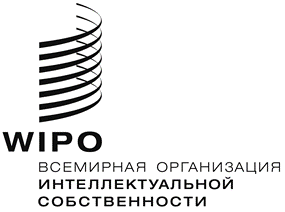 A/61/1оригинал:  английскийдата:  21 сентября 2020 г.Ассамблеи государств – членов ВОИСШестьдесят первая серия заседаний
Женева, 21–25 сентября 2020 г.СВОДНая ПОВЕСТКа ДНЯпринята АссамблеямиПЕРЕЧЕНЬ ПУНКТОВ ПОВЕСТКИ ДНЯ ОТКРЫТИЕ СЕССИЙОткрытие сессийПринятие повестки дня Выборы должностных лицДоклад Генерального директора Ассамблеям ВОИСОбщие заявленияРУКОВОДЯЩИЕ ОРГАНЫ И ОРГАНИЗАЦИОННЫЕ ВОПРОСЫДопуск наблюдателейОдобрение соглашенийСозыв внеочередных сессий 2021 г.Проект повестки дня очередных сессий 2021 г.ВОПРОСЫ, КАСАЮЩИЕСЯ ПРОГРАММЫ, БЮДЖЕТА И НАДЗОРАОтчеты по вопросам аудита и надзора(i)	Отчет Независимого консультативного комитета ВОИС по надзору (НККН)(ii)	Отчет Внешнего аудитора(iii)	Отчет директора Отдела внутреннего надзора (ОВН)Отчет о работе Комитета по программе и бюджету (КПБ)АССАМБЛЕИ, ДОГОВОРЫ и прочие вопросыЦентр ВОИС по арбитражу и посредничеству, включая доменные именаМадридская системаГаагская системаАссамблея Парижского союза Марракешский договор об облегчении доступа слепых и лиц с нарушениями зрения или иными ограниченными способностями воспринимать печатную информацию к опубликованным произведениям (МДС)Пекинский договор по аудиовизуальным исполнениям (ПДАИ)КАДРОВЫЕ ВОПРОСЫОтчеты по кадровым вопросам(i)	Отчет о людских ресурсах(ii)	Отчет Бюро по этикеНазначение Председателя и заместителя Председателя Апелляционного совета ВОИС (АСВОИС)Повторное назначение в порядке исключения помощников и заместителей Генерального директораЗакрытие сессиЙПринятие отчетаЗакрытие сессий предварительная программа работыПонедельник, 21 сентября	пункты 1-5 повестки дняВторник, 22 сентября	пункт 5 (продолжение) повестки дняСреда, 23 сентября	пункты 6, 8, 10, 11 и 12 повестки дняЧетверг, 24 сентября	пункты 13-17 повестки дняПятница, 25 сентября	пункты 7, 9, 18–22 повестки дняВышеприведенная программа является исключительно ориентировочной, и любой из пунктов повестки дня может быть вынесен на рассмотрение в любой из дней в период с 21 по 25 сентября 2020 г. при условии принятия Председателем (Председателями) решения об этом в соответствии с Общими правилами процедуры ВОИС.Утренние заседания будут проводиться с 10:00 до 13:00, послеобеденные заседания – 
с 15:00 до 18:00.ЗАТРАГИВАЕМЫЕ органыПо сложившейся практике в проект повестки дня включаются вопросы, затрагивающие каждый орган, созываемый в рамках Ассамблей (перечислены в документе A/61/INF/1 Rev.), в сводном виде, то есть в тех случаях, когда вопрос затрагивает сразу несколько органов, он приводится в качестве единого пункта повестки дня, а именно:затрагиваемые органы:  все созываемые органы (22), перечисленные в документе A/61/INF/1 Rev.председательствующее должностное лицо:  Председатель Генеральной Ассамблеи ВОИСпункты повестки дня:  1, 2, 4, 5, 6, 8, 10(ii), 11, 21 и 22затрагиваемые органы:  Генеральная Ассамблея ВОИСпредседательствующее должностное лицо:  Председатель Генеральной Ассамблеи ВОИСпункты повестки дня:  10(i), 10(iii) и 12затрагиваемые органы:  Координационный комитет ВОИСпредседательствующее должностное лицо:  Председатель Координационного комитета ВОИСпункты повестки дня:  7, 18, 19 и 20затрагиваемые органы:  Координационный комитет ВОИС, Исполнительный комитет Парижского союза, Исполнительный комитет Бернского союза и Ассамблея Пекинского договорапредседательствующее должностное лицо:  Председатель Координационного комитета ВОИСпункты повестки дня:  3 затрагиваемые органы:  Координационный комитет ВОИС, Исполнительный комитет Парижского союза и Исполнительный комитет Бернского союза председательствующее должностное лицо:  Председатель Координационного комитета ВОИСпункты повестки дня:  9затрагиваемые органы:  Ассамблея Мадридского союзапредседательствующее должностное лицо:  Председатель Ассамблеи Мадридского союзапункты повестки дня:  13затрагиваемые органы:  Ассамблея Гаагского союзапредседательствующее должностное лицо:  Председатель Ассамблеи Гаагского союзапункты повестки дня:  14затрагиваемые органы:  Ассамблея Парижского союзапредседательствующее должностное лицо:  Председатель Ассамблеи Парижского союзапункты повестки дня:  15затрагиваемые органы:  Ассамблея Марракешского договорапредседательствующее должностное лицо:  Председатель Ассамблеи Марракешского договорапункты повестки дня:  16затрагиваемые органы:  Ассамблея Пекинского договорапредседательствующее должностное лицо:  Председатель Ассамблеи Пекинского договорапункты повестки дня:  17[Конец документа]